Országos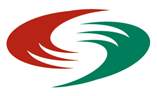 FogyatékosságügyiTanácsAz Országos Fogyatékosságügyi Tanács (OFT) tagjai részére                                                           Tisztelt Tanácstag! Az Országos Fogyatékosságügyi Tanács (OFT) elnökeként – figyelemmel az OFT ügyrendje I. fejezetének 4. pontjában foglaltakra – meghívom Önt az OFT soron következő ülésére, melynek helyszíne és időpontja          Emberi Erőforrások Minisztériuma          2017. február 1. (szerda) 10:00 óra                                                                             1054 Budapest, Báthory u. 10.                                                          IV. emelet 416-os tárgyaló Az ülés napirendi pontjai: Az ülés megnyitásaCzibere Károly szociális ügyekért és társadalmi felzárkózásért felelős államtitkár,a Tanács elnökeA minimálbér emelésének hatásai szociális alap- és szakellátás, a szociális foglalkoztatás és támogató szolgálat feladategység finanszírozásai, és az akkreditált foglalkoztatók bértámogatási rendszere keretében a fogyatékossággal élő személyek számára ellátást nyújtó intézmények működésére, különösen a kötelező minimálbér és szakmai bérminimum növelésével kapcsolatos többletköltségek vonatkozásában.Kővári Edit elnök asszony (AOSZ) Kovács Ágnes elnök asszony (MEOSZ)A minimálbér emelésének hatásai a fogyatékos személyek számára nyújtott köznevelési szolgáltatások, valamint egészségügyi szolgáltatások tekintetében, különösen a kötelező minimálbér és szakmai bérminimum növelésével kapcsolatos többletköltségek vonatkozásában.Földesi Erzsébet elnök asszony (FESZT)EgyebekKérem, hogy részvételéről a szoke.laszlo@szgyf.gov.hu, valamint másolatban a garamvolgyi.annamaria@szgyf.gov.hu e-mail címre legyen szíves visszajelzést küldeni legkésőbb január 30-án (hétfőn) 16 óráig. Egyben felhívom szíves figyelmét arra, hogy az OFT-tagját akadályoztatása esetén az általa a helyettesítésre írásban felhatalmazott és nyilatkozattételre feljogosított tag helyettesítheti. Amennyiben az ülés a megjelölt időpontban nem határozatképes, úgy 2017. február 1-én 11 órára a fentebb megjelölt helyszínen és napirendekkel ismételt tanácsülést hívok össze, amely a megjelent tagok létszámára tekintet nélkül határozatképes. Együttműködését megköszönöm! Részvételére feltétlenül számítok! Budapest, 2017. január 26.Üdvözlettel:Czibere Károly                szociális ügyekért és társadalmi felzárkózásért felelős államtitkár, a Tanács elnöke  